Fourth Episcopal District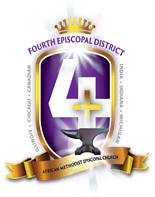 Ministers’ RetreatMay 17-19, 2022Camp Baber – 23605 Pokagon Hwy, Cassopolis, MIREGISTRATION___ $ 100.00 All Clergy___ $   75.00 Supernumeraries (not pastoring)LODGINGPlease indicate (X) for your on-site lodging preference at Camp Baber.____ Robinson Lodge 	$  0.00 (Women)		Must provide own linen.____ Morris Lodge	$  0.00 (Men)		Must provide own linen. ____ Thomas Lodge	$50.00  night		Linen is provided____ Off-siteMEALSPlease indicate when you will be dining on-site.Tues.	May 17					____ Lunch	____ DinnerWed.	May 18		____ Breakfast		____ Lunch	____ DinnerThur.	May 19		____ Breakfast		____ Lunch (Please print)Title, First and Last Name:  ____________________________________________Church Affiliation: ___________________________________________________Address: ___________________________________________________________City/State/Zip Code: _________________________________________________Phone & Email Address: ______________________________________________Emergency Contact Information:  _______________________________________TOTAL ENCLOSED $________Please make checks payable to: Fourth Episcopal District Mail to: AME Fourth Episcopal District 4448 S. Michigan Avenue - Chicago, IL 60653Zelle or PayPal to: Treasurer@ame4th.org		Cashapp: $4thdistrictamecGivelify:  Fourth Episcopal District	For additional information please contact:	P. E. Elaine Gordon, (317) 918-9536	                       	Rev. Mashod Evans, (205) 240-5655Rev. James C. Bailey, (217) 891-2946 			4th Episcopal District Ofc, (773) 955-9825 